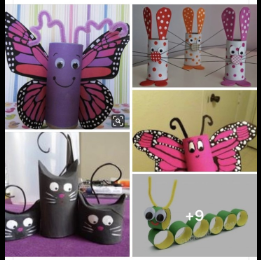 Toilet Roll craft ideas